Tec/5 Joseph FedishBattery B, 29th Field Artillery Battalion, 4th Infantry Division Utah Beach1920 Census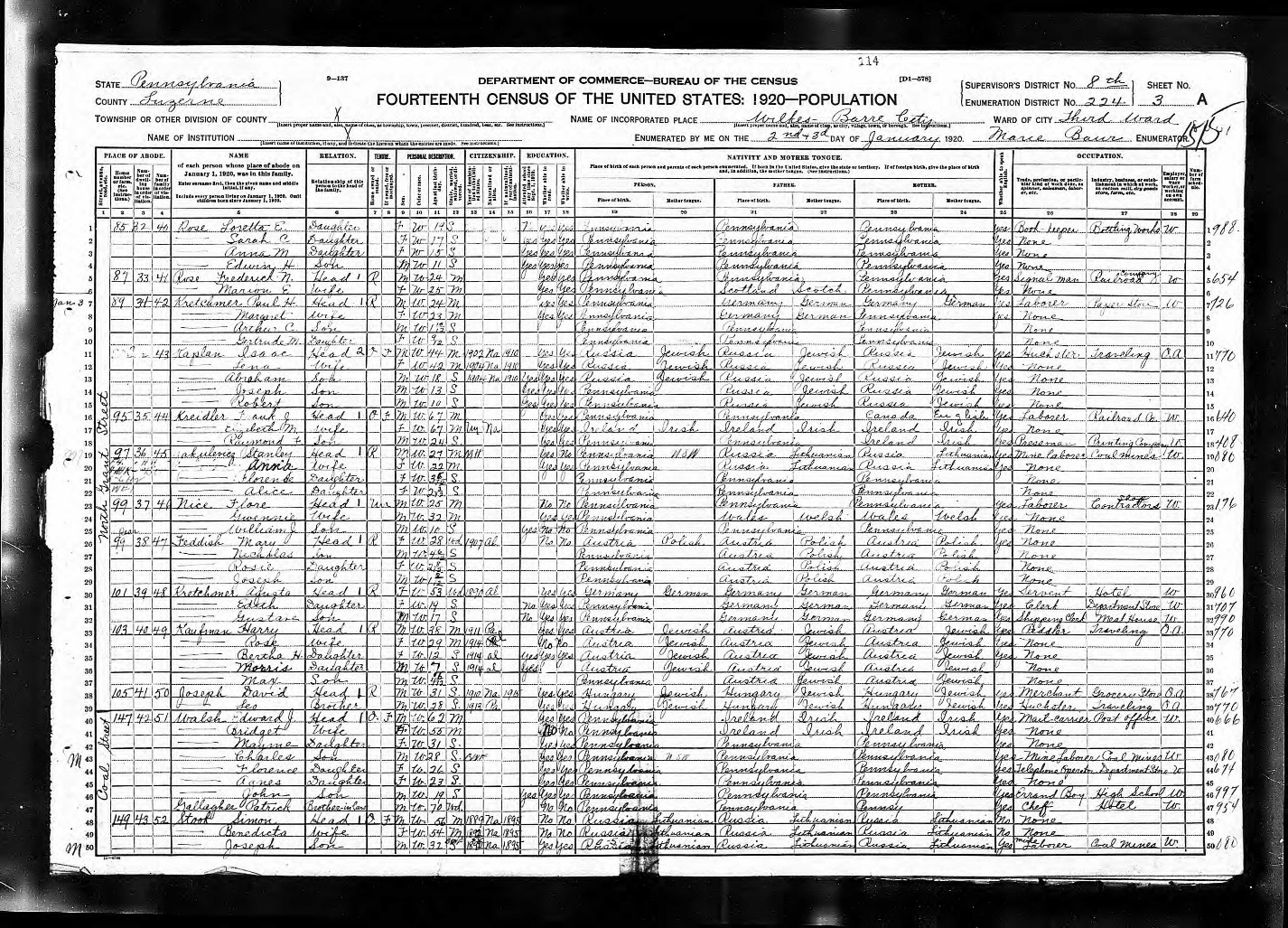 1930 Census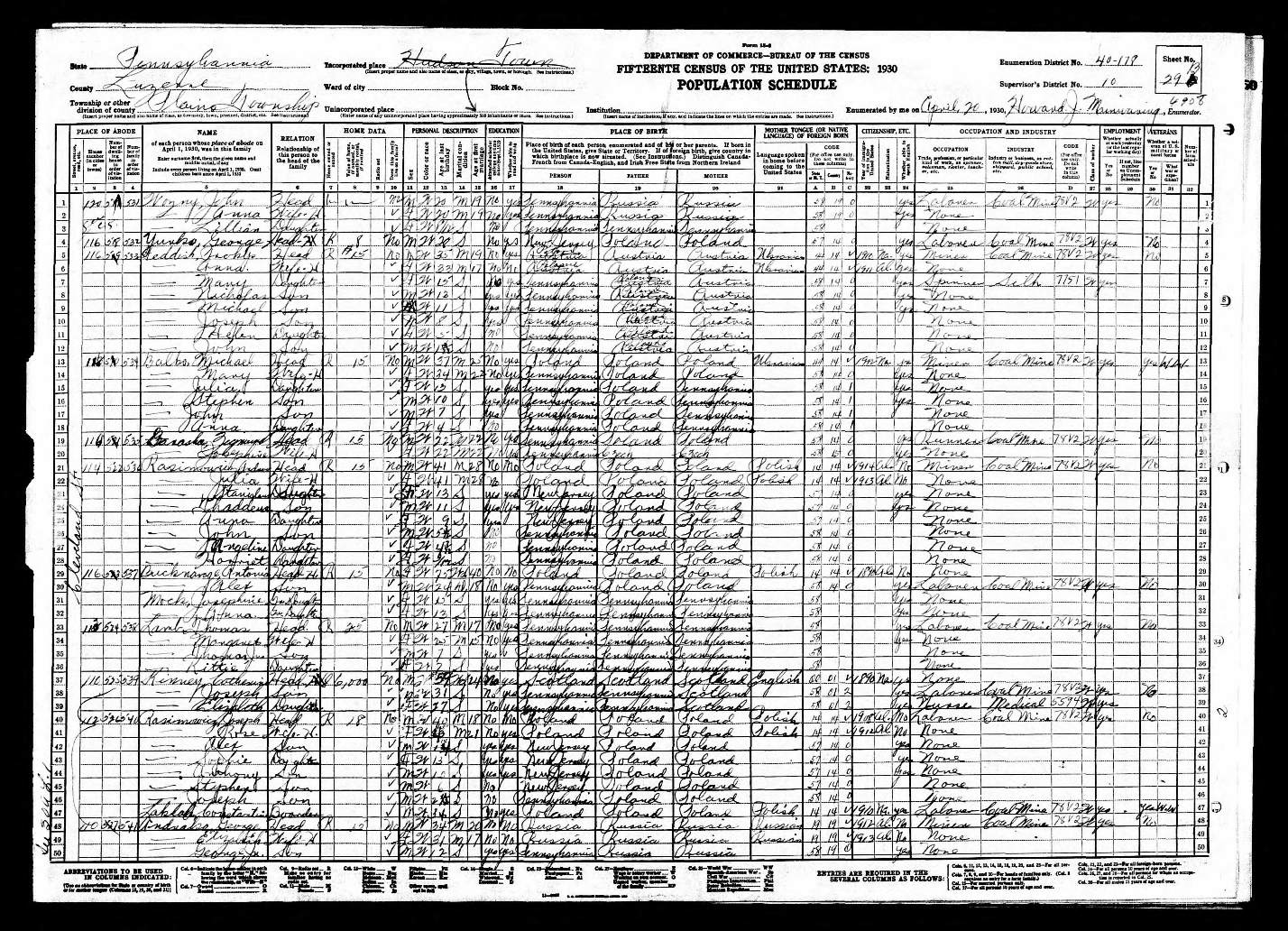 1940 Census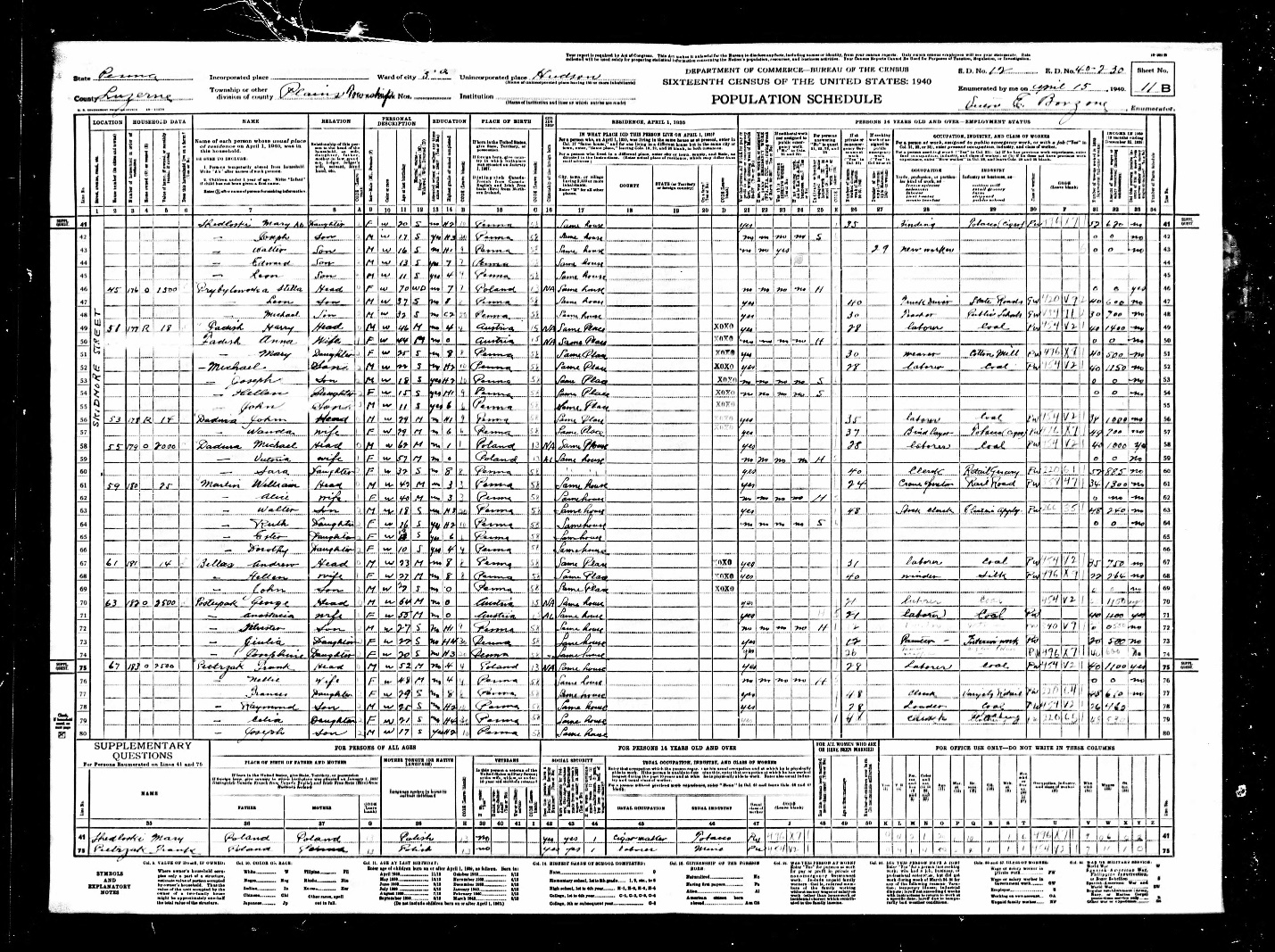 Pension Application 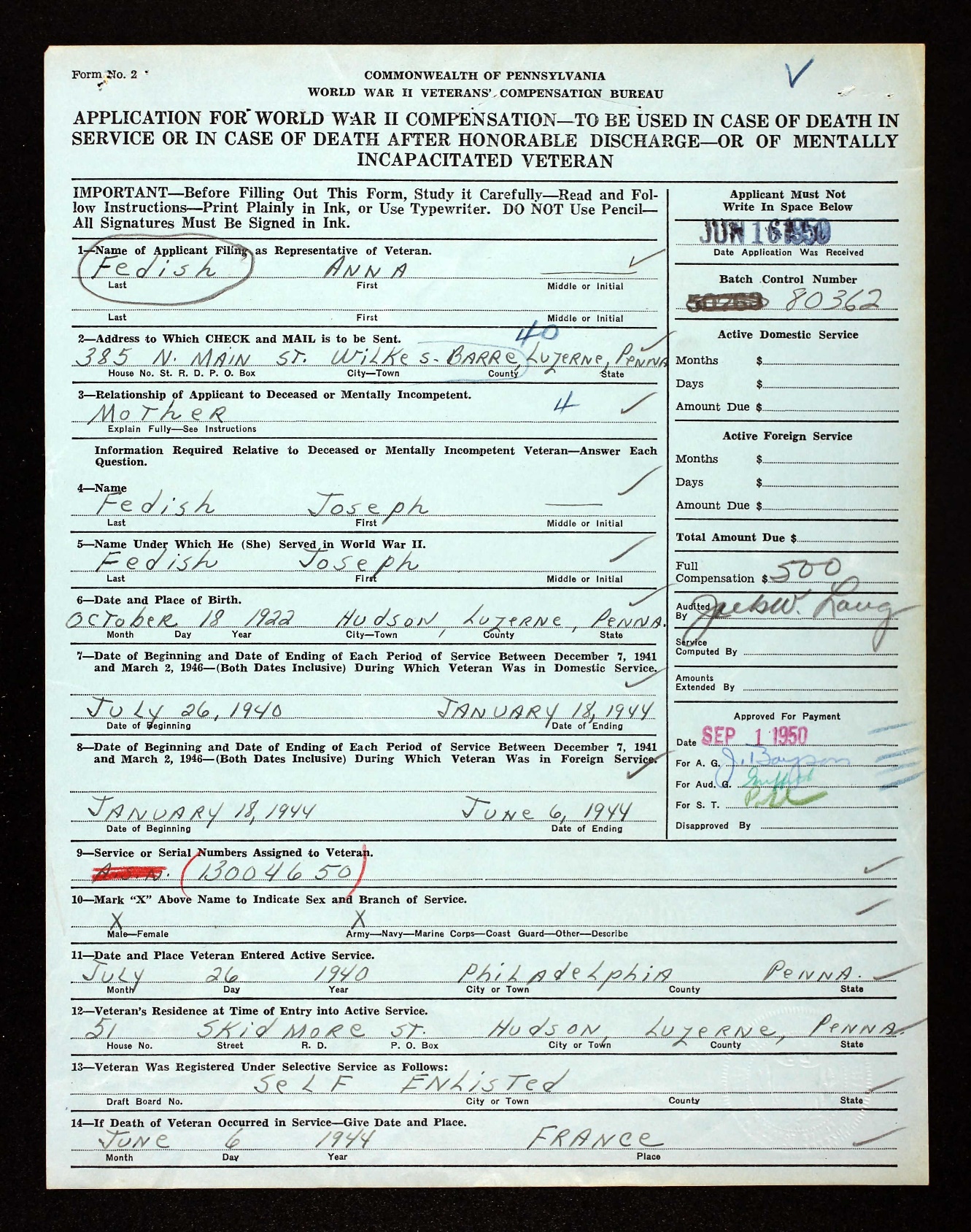 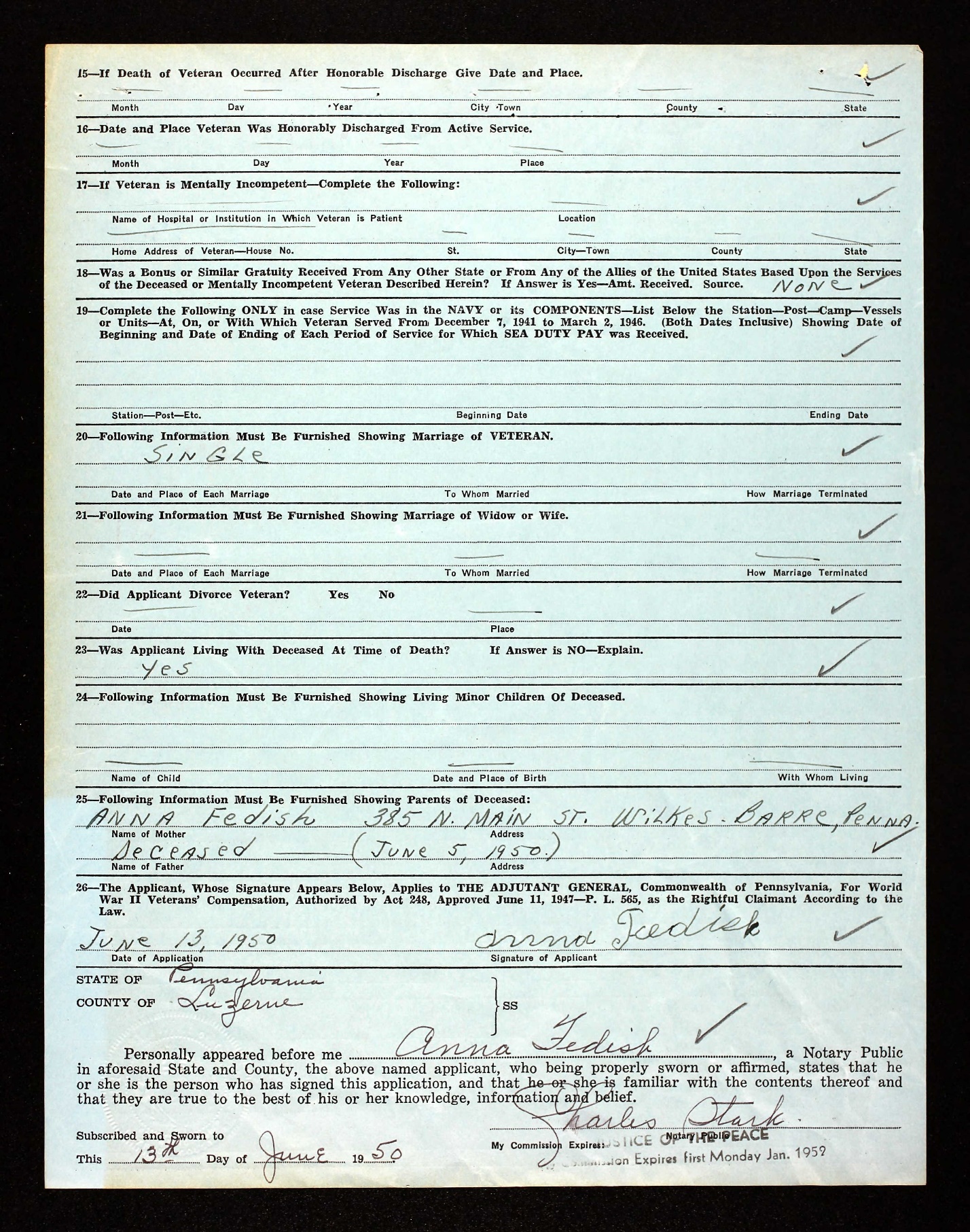 National Cemetery Interment Form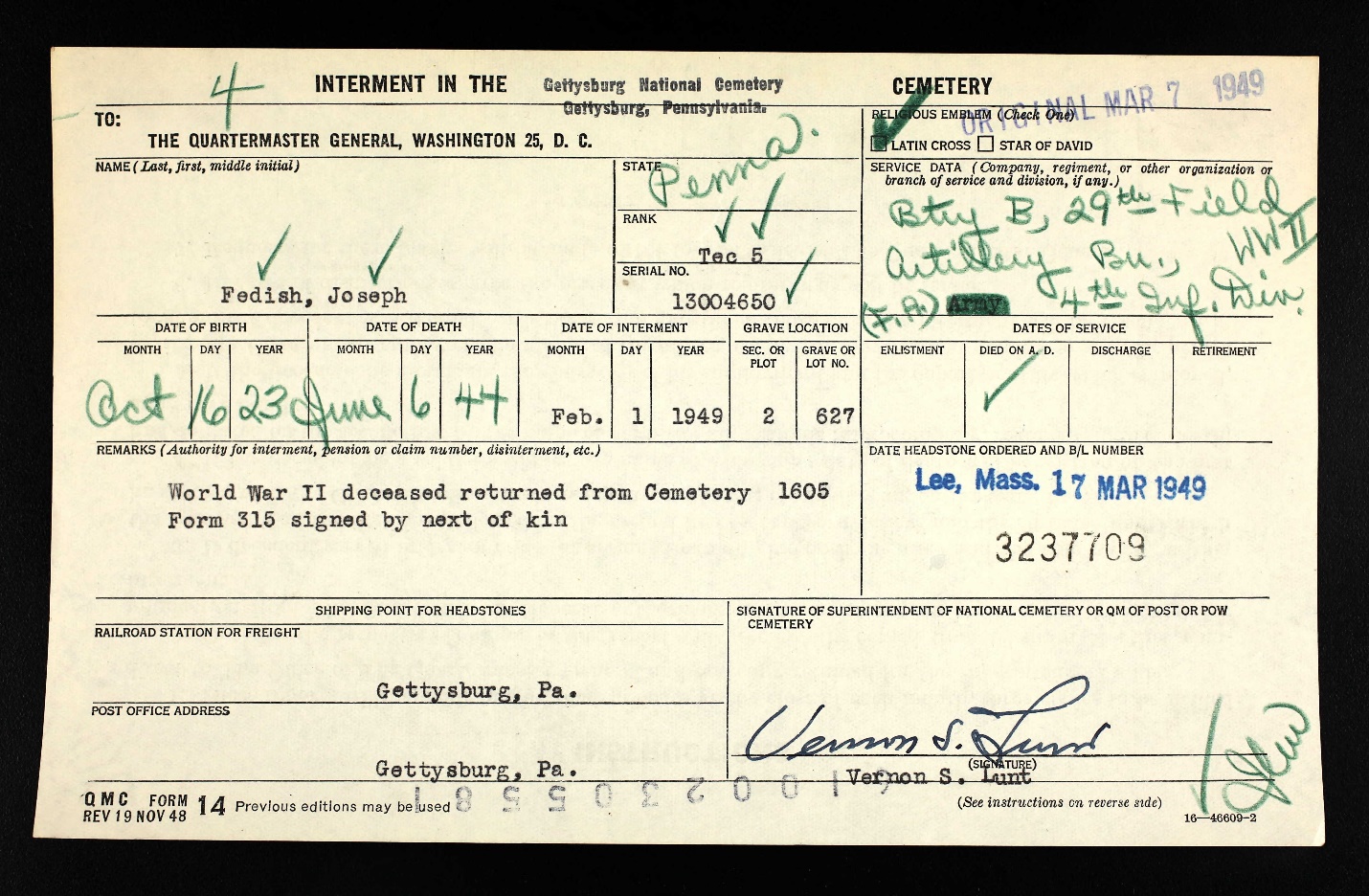 Wilkes Barre Record, July 14, 1944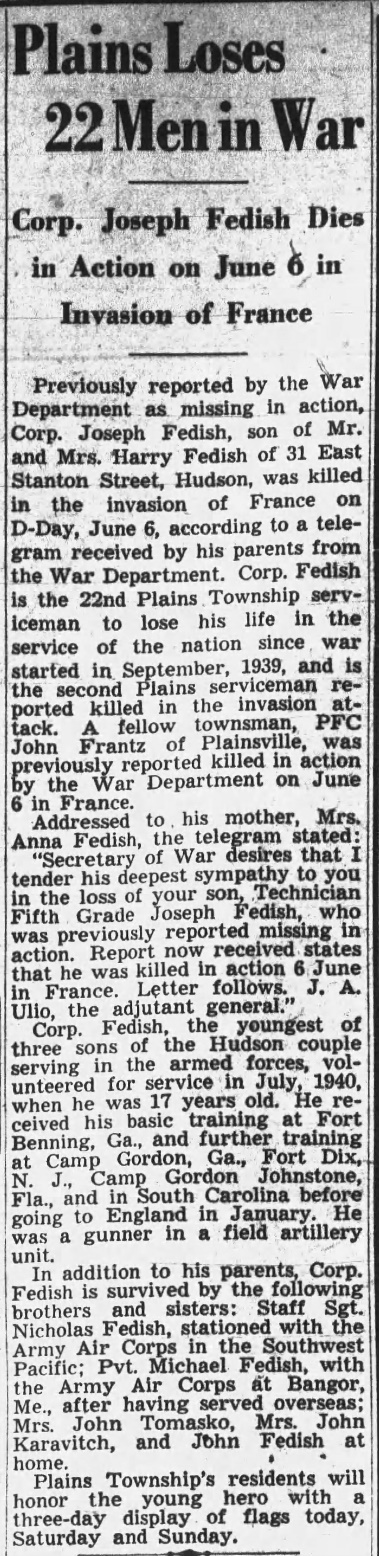 Wilkes Barre Record, July 15, 1944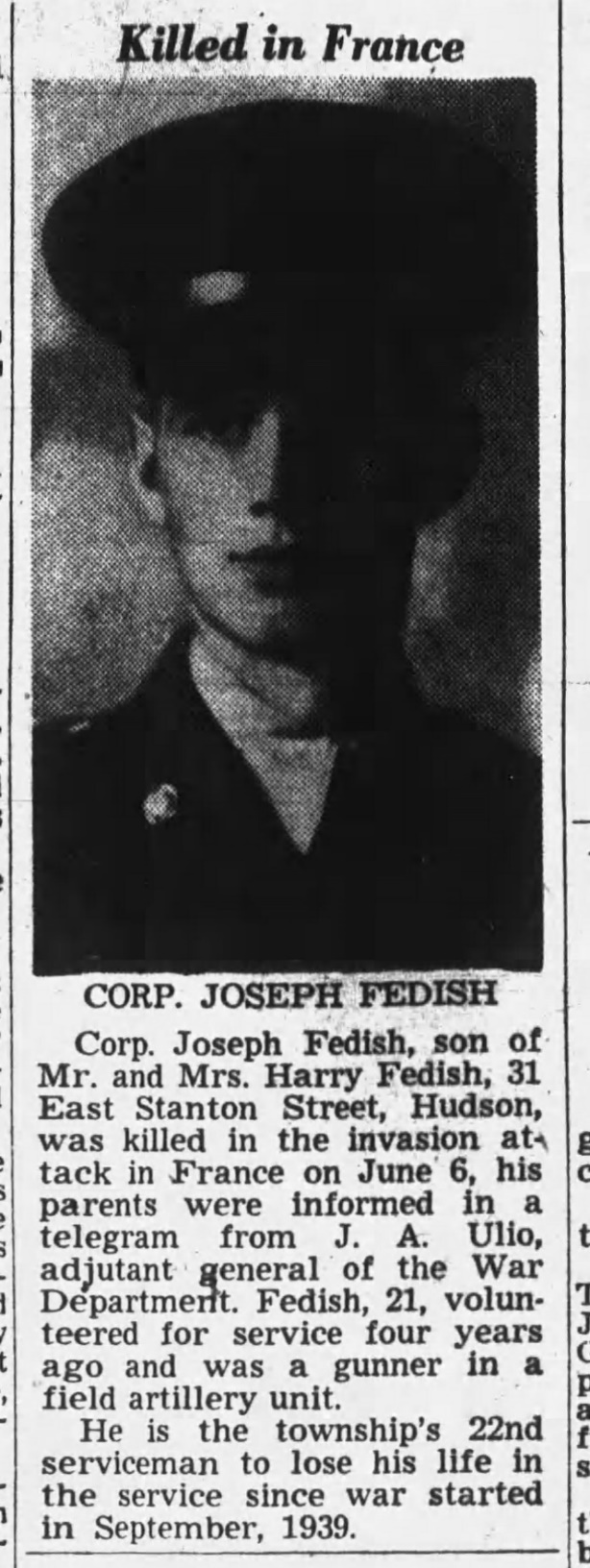 Wilkes Barre Times Leader, January 22, 1949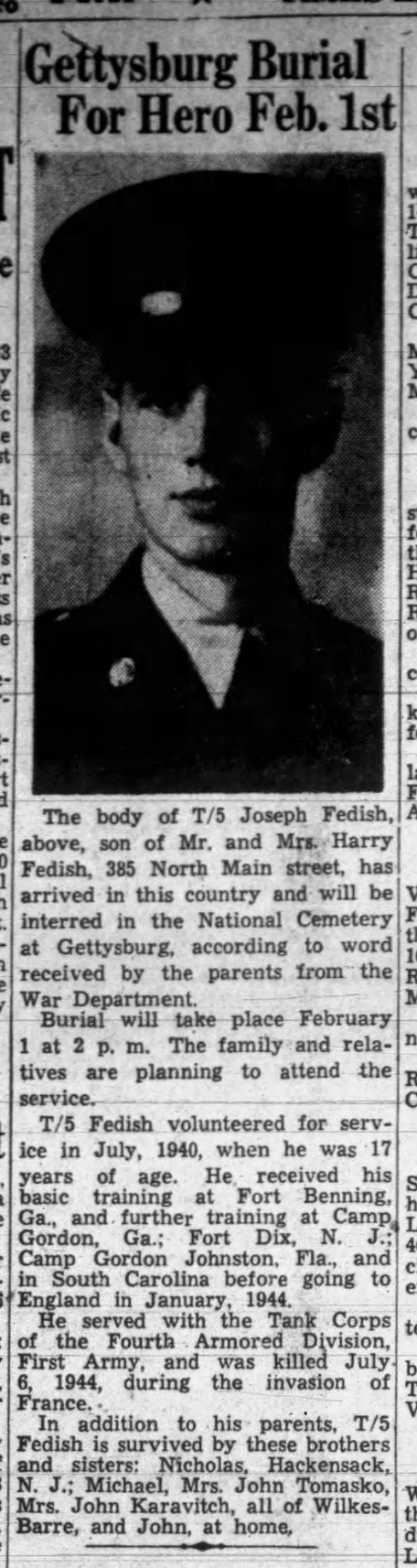 Wilkes Barre Times Leader, January 29, 1938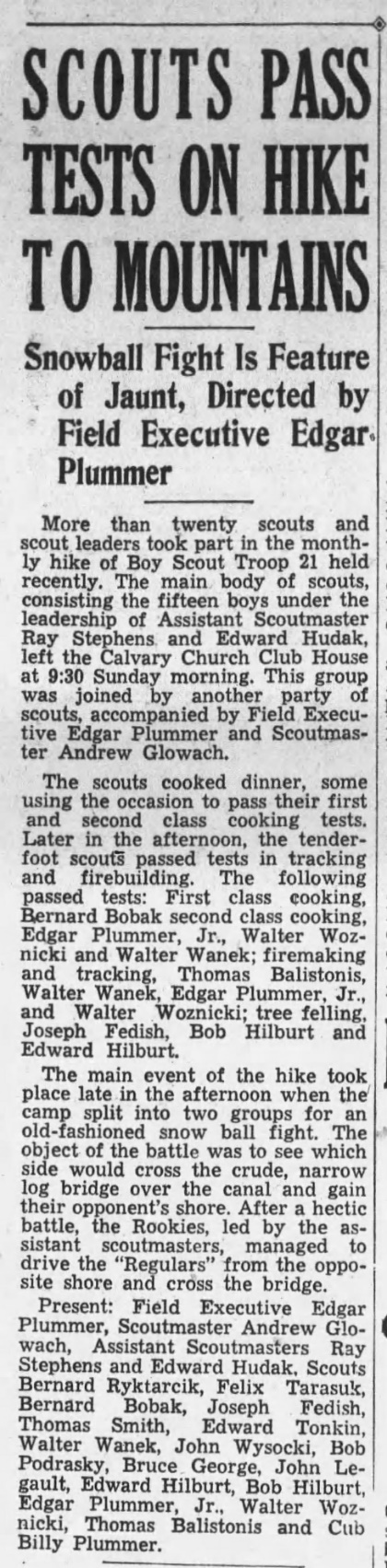 Wilkes Barre Times Leader, December 9, 1942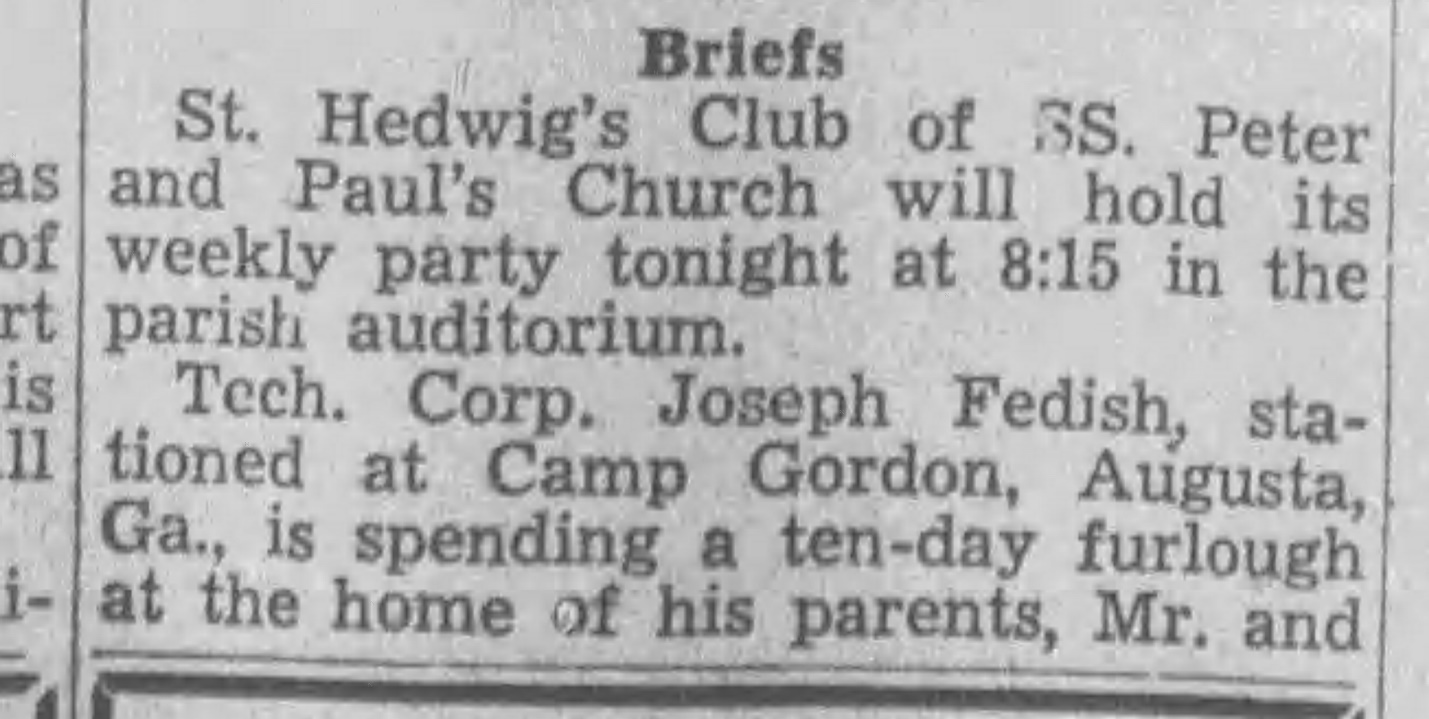 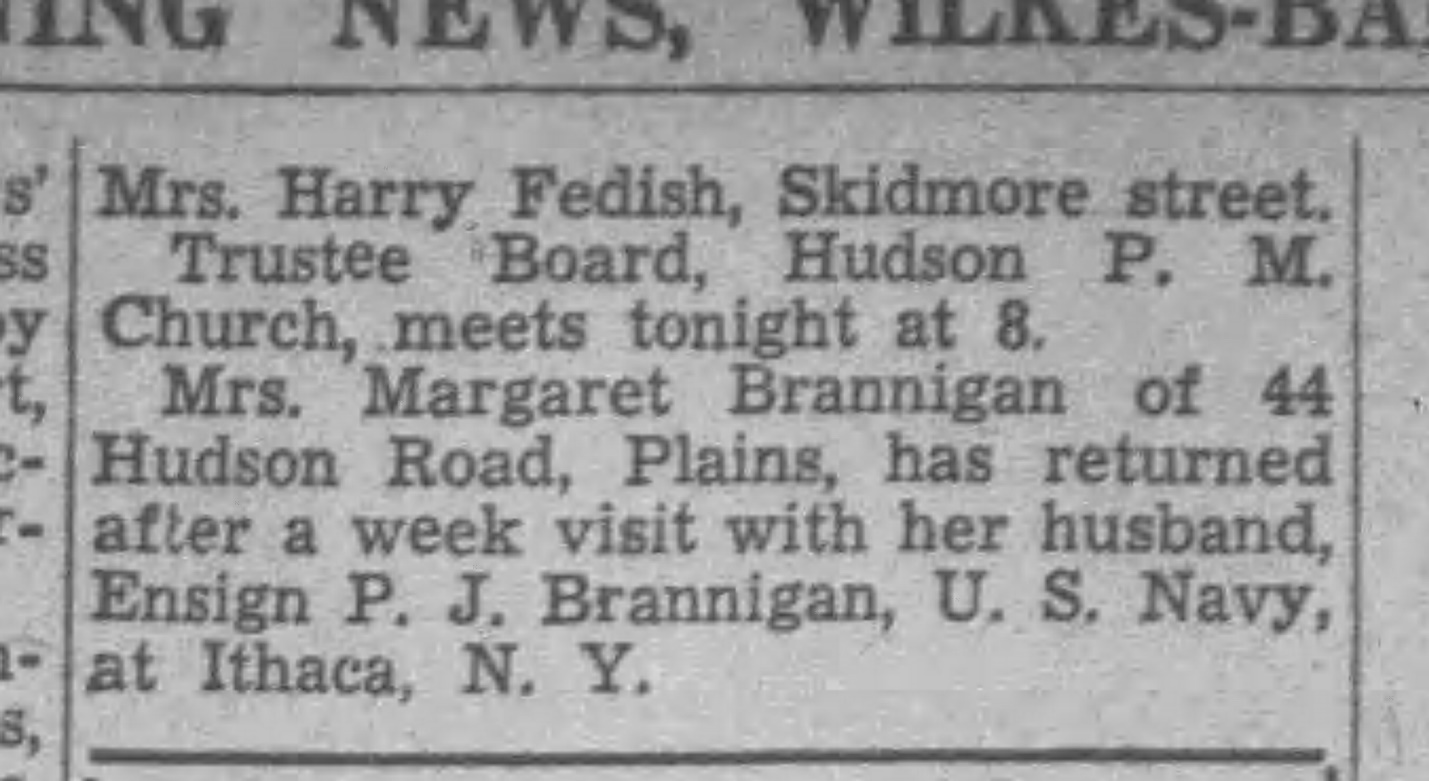 